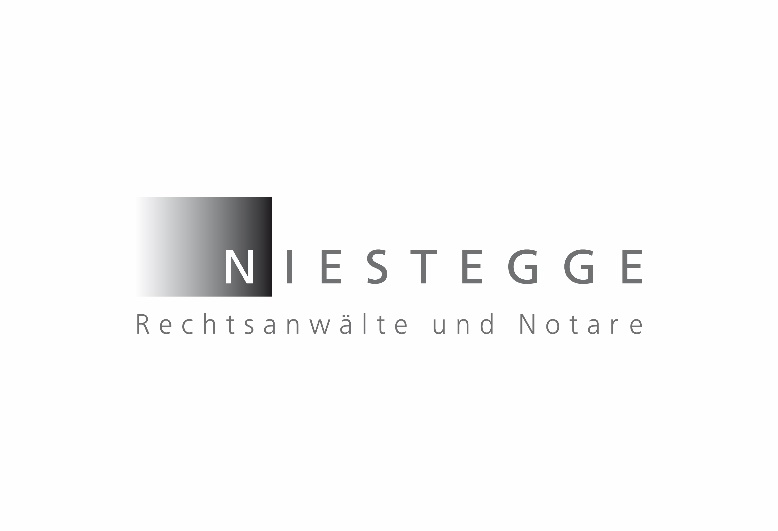 Wir begrüßen Sie herzlich in den Räumen unserer Sozietät! Sie interessieren sich für die Erstellung eines Kaufvertrages. Um die diesbezügliche Vorbereitung zu beschleunigen, haben wir die Bitte, dass wir die dafür notwendigen Informationen bereits einmal jetzt von Ihnen erhalten bzw. dass Sie sich zu den nachfolgend aufgeworfenen Fragen bereits jetzt einmal Gedanken machen.1. VerkäuferName:			_____________________________________________Geburtsname: 	_____________________________________________Vorname:		_____________________________________________geboren am: 		_____________________________________________Wohnanschrift: 	__________________________________________________________________________________________Telefonnummer:	_____________________________________________E-Mail-Adresse:	_____________________________________________Staatsangehörigkeit:_____________________________________________Familienstand:	_____________________________________________Steuer-ID:		_____________________________________________Name:			_____________________________________________Geburtsname: 	_____________________________________________Vorname:		_____________________________________________geboren am: 		_____________________________________________Wohnanschrift: 	__________________________________________________________________________________________Telefonnummer:	_____________________________________________E-Mail-Adresse:	_____________________________________________Staatsangehörigkeit:_____________________________________________Familienstand:	_____________________________________________Steuer-ID:		_____________________________________________Im Hinblick auf die Angaben nach dem Geldwäschegesetz (GWG) erkläre ich ergänzend Folgendes (bitte Zutreffendes ankreuzen):		Ich handele ausschließlich auf eigene Rechnung.Ich handele ausschließlich als Treuhänder für ______________Bei Gesellschaften: Identitätsprüfung nach § 12 GWGDie Identität wurde geprüft (Kopien / Unterlagen erstellt und anliegend):	Auszug aus dem Handelsregister (Genossenschaftsregister, Vereinsregister, Partnerschaftsregister oder einem vergleichbaren Register / Verzeichnis)Gründungsdokumente oder gleichwertige beweiskräftige Dokumenteeigene dokumentierte Einsichtnahme in die Register oder Verzeichnisdatenbei vereinfachten Sorgfaltspflichten anhand von sonstigen Dokumenten, Daten oder Informationen, die aus glaubwürdiger unabhängiger Quelle stammt und für die Schlüssigkeitsprüfung taugen.2. Käufer Name:			_____________________________________________Geburtsname: 	_____________________________________________Vorname:		_____________________________________________geboren am: 		_____________________________________________Wohnanschrift: 	__________________________________________________________________________________________Telefonnummer:	_____________________________________________E-Mail-Adresse:	_____________________________________________Staatsangehörigkeit:_____________________________________________Familienstand:	_____________________________________________Steuer-ID:		_____________________________________________Name:			_____________________________________________Geburtsname: 	_____________________________________________Vorname:		_____________________________________________geboren am: 		_____________________________________________Wohnanschrift: 	__________________________________________________________________________________________Telefonnummer:	_____________________________________________E-Mail-Adresse:	_____________________________________________Staatsangehörigkeit:_____________________________________________Familienstand:	_____________________________________________Steuer-ID:		_____________________________________________Wenn mehrere Käufer das Vertragsobjekt erwerben: In welchem Verhältnis soll erworben werden?zu je ½ Anteilzu anderem Bruchteil: _____________________________in Gesellschaft bürgerlichen Rechts (GbR)3. KAufgegenstandAdresse des Kaufobjektes:                                                                            eingetragen im Grundbuch von __                                Blatt                      beim Grundbuchamt des Amtsgerichts:                                       _________ Bebaut mit: (z.B. Einfamilienhaus mit Garage / Doppelhaushälfte mit Carport, etc.)____________________________________________________________________________________________________________________________________________(bei Eigentumswohnungen: Miteigentumsanteil und Nummer der Wohnung, falls bekannt)____________________________________________________________________________________________________________________________________________Ist auf dem Objekt eine Photovoltaikanlage installiert? 	JA  /      NEIN  Bei Kauf von noch nicht vermessenen Teilflächen: - ca.-Größe des Grundstücks: 			_______________________ qm- Wer gibt die Vermessung in Auftrag? / oder bereits in Auftrag gegeben? 	______________________________________________- Wer trägt die Kosten der Vermessung?	_______________________________________________Besondere Abreden zum Inventar? 				JA        NEIN  4. Belastungen des Kaufgegenstandes nach dem GrundbuchSind Belastungen im Grundbuch vorhanden (so z.B. Wohnungsrechte, Nießbrauchsrechte, Grundschulden, Hypotheken o.ä.)? ____________________________________________________________________________________________________________________________________________Wenn ja, sollen diese im Zuge des Vertrages gelöscht werden? 	JA        NEIN  Liegen die Löschungsunterlagen bereits vor oder sollen diese im Zuge der Abwicklung des Vertrages bei der/den Gläubigerin/n eingeholt werden?Die Löschungsunterlagen liegen bereits vor.Der Notar wird beauftragt, die Löschungsunterlagen im Rahmen der Abwicklung des beurkundeten Kaufvertrages einzuholen. (Dies kann ggf. zusätzliche Notarkosten auslösen.)Werden diese durch den neuen Eigentümer (Käufer) übernommen; valutieren die (Grundpfand-)Rechte noch?Das Grundpfandrecht / Die Grundpfandrechte valutieren noch      / nicht mehr    .5. KaufpreisDer Kaufpreis beträgt ______________________ €.(bei Eigentumswohnungen: Wie hoch ist das Wohngeld?) 	                           €Bitte einmal Inventargegenstände auflisten (wenn solche mit verkauft werden): ____________________________________________________________________________________________________________________________________________Bei mit verkauften Gegenständen / Inventar: Wie viel entfällt vom Kaufpreis auf diese?                           €6. Fälligkeit des kaufpreises und dessen finanzierungavisierter Zahlungstag / -Datum:		_________________________Ratenzahlung? 	JA      NEINWird der Kaufpreis durch den Käufer finanziert? 	JA        NEINWenn ja, wie hoch ist der Finanzierungsbetrag in etwa?                                               €7. Bankverbindung des Verkäufers für die Kaufpreiszahlung: Bank:		                                        IBAN:		                                        BIC:		______________________ (nur erforderlich bei Auslandsbezug)8. BesitzübergangZu welchem Zeitpunkt soll der Besitz, etc. auf den Käufer übergehen?(üblicherweise mit dem Tag der Kaufpreiszahlung, kann aber auch abweichen!) 9. Bei Veräußerung von Wohnungseigentum: Ist ein Verwalter vorhanden? 		JA       NEINWenn ja, wer ist Verwalter? (Name, Anschrift) 	_______________________________________	_______________________________________Ist die Zustimmung des Verwalters oder der Miteigentümer überhaupt notwendig?    JA        NEIN10. weitere Angaben zum Verkaufsobjekt:Ist das Objekt vermietet / verpachtet? 		JA        NEINWenn ja, mit wem besteht ein Miet- bzw. Pachtvertrag?	__________________________________________Wird das Vertragsverhältnis vom Käufer übernommen? 	JA       NEIN Wird das Objekt noch durch den Verkäufer selbst bewohnt? 	   JA       NEINWenn Objekt noch bewohnt, wann soll das Objekt durch Verkäufer / Mieter geräumt sein? 	__________________________________________Ist das Objekt bereits leerstehend? 	JA         NEIN11. Energieausweis (energiesparverordnung) Gibt es einen Energieausweis?		JA          NEIN(Datum der Ausstellung:                                  	Austeller: 						)Ist kein Energieausweis vorhanden, ist ein Verzicht des Käufers auf sein gesetzliches Vorlagerecht nicht mehr möglich! 12. Besondere AbredenVermerken Sie hier bitte besondere Abreden z.B. über mitverkauftes Inventar, für das Sie eine Liste mitbringen müssen, wenn es sich um viele Gegenstände handelt, oder sonstige Abreden, z.B. Regelungen zu Dienstbarkeiten, etc.____________________________________________________________________________________________________________________________________________________________________________________________________________________________________________________________________________________________________________________________________________________________________________________________________________________________________13.FinanzierungWird der Kaufpreis mit einer Bank finanziert? 		JA         NEINWenn ja, mit welcher Bank (falls schon bekannt)______________________________________________________________________Soll der finanzierenden Bank ein Entwurf des Kaufvertrages übersandt werden?	JA         NEIN14. MaklerklauselEs ist darauf hinzuweisen, dass seit dem 23.12.2020 neue gesetzliche Regelungen zu Maklerverträgen bestehen, die sich auf den Verkauf einer Wohnung oder eines Einfamilienhauses (gemeint ist wohl der Kaufvertrag über ein Grundstück mit aufstehendem Einfamilienhaus) beziehen. Die Regelungen dazu finden sich in den §§ 656 a BGB – 656 d BGB. Die gesetzlichen Neuregelungen machen es quasi nicht möglich, ohne umfassende Sachverhaltsermittlung sogenannte Maklerklauseln mit in einen Kaufvertrag aufzunehmen.Es ist weiterhin zwischen deklaratorischen und konstitutiven Maklerklauseln zu unterscheiden. Weiter ist Voraussetzung für die Anwendung der neuen Norm, dass es sich um einen Verbrauchervertrag handelt, somit auf einer Seite ein Unternehmer und auf der anderen Seite ein Verbraucher tätig ist. Ist dies der Fall, müssten mithin die Voraussetzungen für die Aufnahme entsprechender Maklerklauseln auch durch den Notar geprüft werden. Des Weiteren ist mitzuteilen, wer den Maklerauftrag erteilt hat. Hat nur eine Vertragspartei den Maklerauftrag erteilt, findet § 656 d BGB Anwendung. Haben beide Parteien den entsprechenden Auftrag erteilt, richten sich die Folgen nach § 656 c BGB. Für den Fall, dass nicht nur eine deklaratorische Vereinbarung sondern eine konstitutive gewünscht ist, mit der in der Regel die Maklerkosten von der einen auf die andere Partei übertragen werden sollen, ist darauf hinzuweisen, dass dies den Gegenstandswert der Urkunde erhöht, also zusätzliche Notarkosten anfallen. Möglich ist dies jedenfalls bei Anwendung der zuvor dargelegten Normen nur noch im Rahmen des § 656 d BGB. Liegt der Verkauf eines Einfamilienhauses oder ein Kauf oder eine Wohnung vor? 	Einfamilienhauses           WohnungIst ein Verbrauchervertrag gegeben? 	JA          NEINSofern ein Verbrauchervertrag gegeben ist, teilen Sie uns bitte folgende Informationen mit: Wer hat den Maklerauftrag erteilt?	Verkäufer                   Käufer                  beide ParteienLiegt der Maklervertrag in Textform vor?	JA          NEINHat der Makler sämtliche Vorschriften im Hinblick auf mögliche Belehrungsverpflichtungen beachtet? Dabei sei – und dies nur exemplarisch - § 312 c Abs. 1 BGB und 312 b Abs. 1 Satz 1 BGB zu beachten. Es treffen den Makler dann bestimmte Informationspflichten (§ 312 d BGB), Dokumentationspflichten (§ 312 f BGB) und in dieser Folge steht dem Auftraggeber auch ein Widerrufsrecht zu (§ 312 g Abs. 1 i.V.m. § 365 BGB).	JA         NEINIch erteile hiermit ausdrücklich den Auftrag zur Anfertigung eines Kaufvertragsentwurfes bei Notar	Dirk Möhring                    Dr. HoppeIch bin mit einer unverschlüsselten Versendung des Kaufvertragsentwurfs per E-Mail einverstanden. 	JA           NEINLippstadt, __________________			_________________________________						             ( Unterschrift )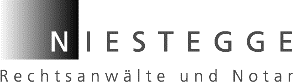 Sachbearbeiter: Notar Dirk Möhring / Notar Dr. Hoppe Sekretariat: Frau Dietrich / Frau A. Bartelsmeier / Frau Struthoff / Frau Mirone-Mail: notare@niestegge.de